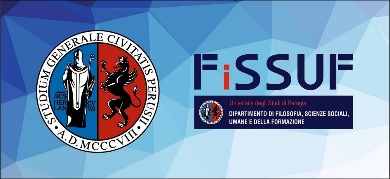 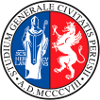 CHIEDEdi essere iscritto al corso formativo sullo strumento “AAPS, Adult Attachment Perfomance System – Training di formazione di primo livello sull’AAP” che si terrà nei giorni………………………………………..…., presso ………………………………………………………………………………………………………………………………………..…….Come da CRONO-PROGRAMMA ALLEGATO AL D. D. N.  125-2018  DEL 3 dicembre 2018 Si allega alla presente, copia della ricevuta del versamento di pagamento di euro 400,00 da effettuare tramite bonifico bancario intestato a DIPARTIMENTO DI FILOSOFIA, SCIENZE SOCIALI, UMANE E DELLA FROMAZIONE - Università degli Studi di Perugia,  presso UniCredit S.p.A. sul conto IBAN:  IT 68I 02008 03043 000102979228, indicando nella casuale “Iscrizione corso di formazione AAP”.Il modulo di iscrizione dovrà essere presentato mediante:Consegna diretta presso la Segreteria amministrativa del Dipartimento di Filosofia, Scienze Sociali, Umane e della Formazione nei giorni di apertura della stessa;Spedizione tramite raccomandata A/R indirizzata al Direttore Prof.ssa Claudia Mazzeschi, P.zza G. Ermini 1 – 06123 Perugia (farà fede solo il timbro di arrivo del Protocollo del Dipartimento);Posto elettronica certificata, all’indirizzo PEC dipartimento.fissuf@cert.unipg.it;Fax numero 075 585 4903Luogo e data…………………………	Firma del richiedente …………………………..................................Allega• Copia ricevuta del versamento della quota di iscrizione.• Copia documento di riconoscimento in corso di validità.NomeCognomeIndirizzoNumero telefonoIndirizzo mailTitolo di studio